Tallinna Tugikeskus JuksKODUKORDTervitan ja olen sõbralik.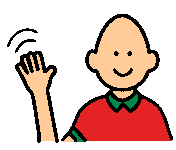 Täidan juhendajaga kokkulepitud ülesandeid.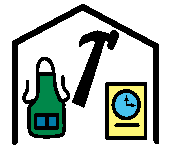 Räägin ja tegutsen rahulikult.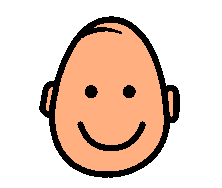 Kannan vahetusjalanõusid.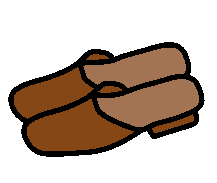 Olen puhta ja hoolitsetud välimusega.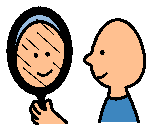 Hoian puhtust.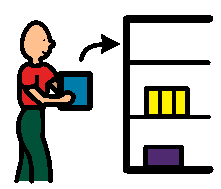 Olen kohal kokkulepitud ajal.Puudumisest ja varem lahkumisest teavitan juhendajat. 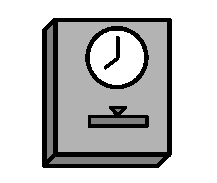 Mobiiltelefoni kasutan juhendajaga kokku lepitud aegadel. 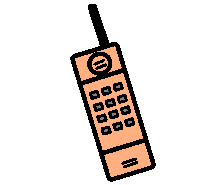 Väärtuslikud ja ohtlikud asjad jätan koju.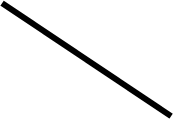 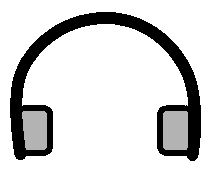 Täidan tuleohutusnõudeid.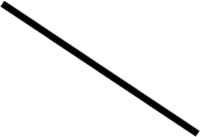 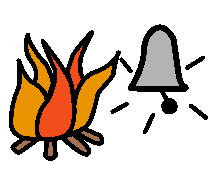 